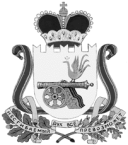 ВЯЗЕМСКИЙ РАЙОННЫЙ СОВЕТ ДЕПУТАТОВРЕШЕНИЕот 01.03.2017 № 21О прекращении полномочий Главы Администрации муниципального образования «Вяземский район» Смоленской областиВ соответствии с пунктом 14 части 10 статьи 37 Федерального закона 
от 6 октября 2003 года № 131-ФЗ «Об общих принципах организации местного самоуправления в Российской Федерации», частью 6 статьи 29.1. Устава муниципального образования «Вяземский район» Смоленской области, Вяземский районный Совет депутатовРЕШИЛ:1. Прекратить полномочия Главы Администрации муниципального образования «Вяземский район» Смоленской области досрочно в связи с вступлением в должность Главы муниципального образования «Вяземский район» Смоленской области исполняющего полномочия главы местной администрации, контракт от 10 декабря 2014 года, заключенный с Демидовой Инной Васильевной, расторгнуть, уволить с высшей должности муниципальной службы Главы Администрации муниципального образования «Вяземский район» Смоленской области 01.03.2017 года.2. Опубликовать настоящее решение в газете «Вяземский вестник» и обнародовать путем размещения в информационно-телекоммуникационной сети «Интернет» на официальном сайте Вяземского районного Совета депутатов vyazma-region67.ru. Председатель Вяземского районного Совета депутатов								П.В. Хомайко